Fotoattēli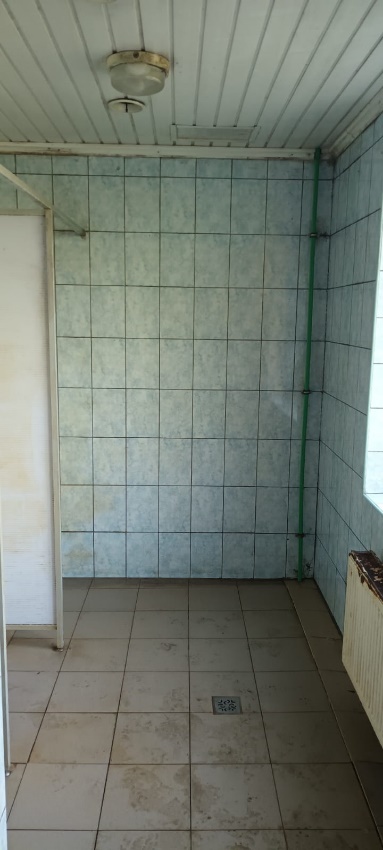 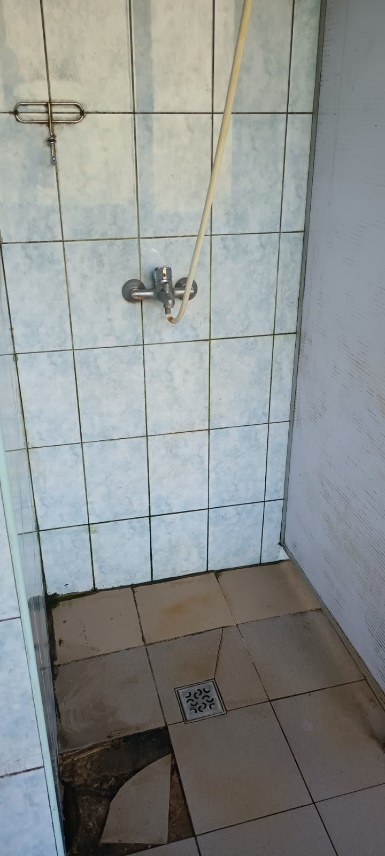 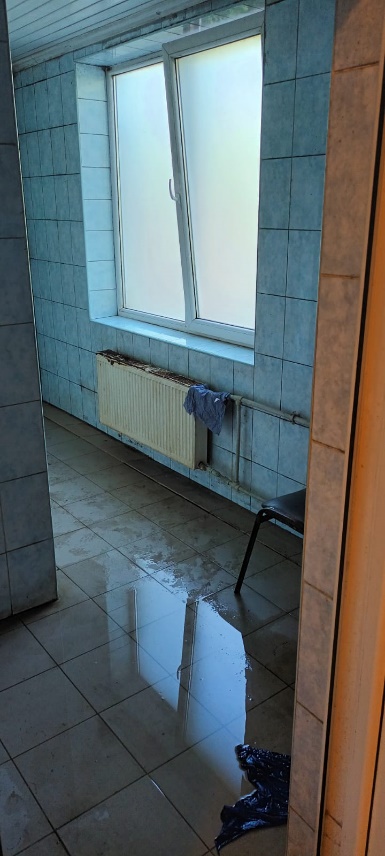 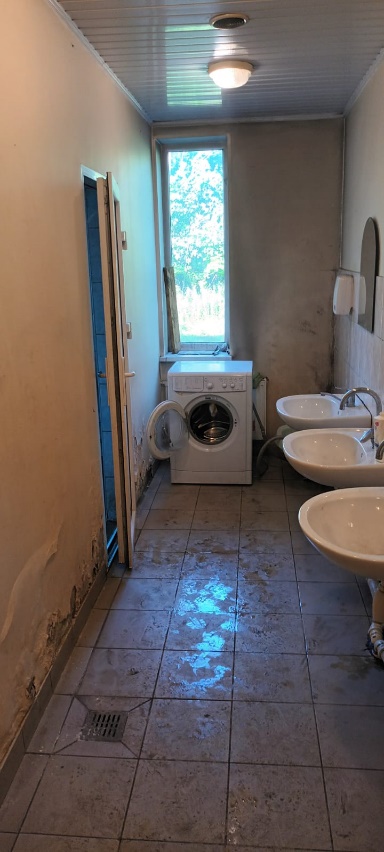 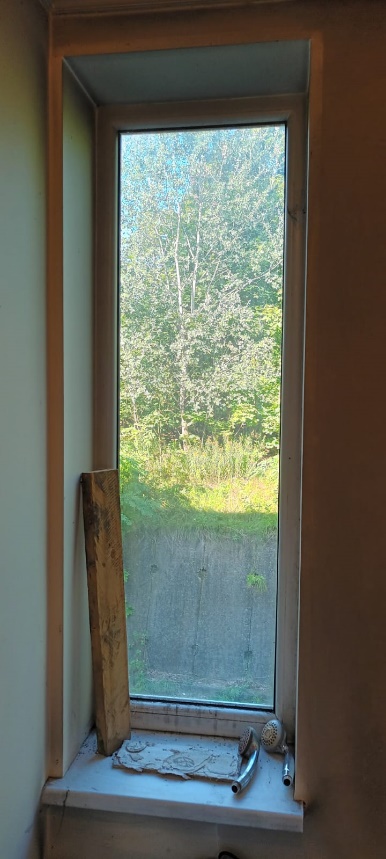 